FORMULARIO DE INSCRIPCIÓNConsejo de la Sociedad CivilServicio Nacional del Patrimonio Cultural ¿Por qué te inscribes? (Marca la alternativa con una “x”)ApellidosNombresRut	5. Fecha de nacimiento (dd/mm/aa):Género: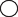 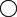 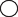 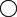 DirecciónRegión	9. Ciudad10. Comuna	11. Teléfono de contacto:Correo electrónico:Qué tipo de asociación u organización apoya tu  inscripción (Marca con una “x” la alternativa que define a tu  agrupación. Si tu respuesta es “a”, continúa el formulario en el punto 16 hasta el final. Si tu  respuesta  es “b”, responde solo de b1 a b5 )¿A qué tipo de organización representas? (Centro de padres, centro de estudiantes, sindicato, federación de estudiantes, etc)Cargo que cumples en tu organización:Nombre del establecimiento:Identifique el  tipo de  establecimiento:Si marcaste (b), señala el número identificador del establecimiento (RBD):Adjunta los siguientes documentos:Nombre de la Asociación sin fin de lucro a la cual representas:Cargo en la Asociación (de no poseer un cargo, debes acreditar que la asociación desde la que postulas está en conocimiento y aprueba tu candidatura):Año de constitución de la Asociación:Personalidad Jurídica (N° de RUT):Sitio web (opcional):	21.  Teléfono  de  contacto:Correo electrónico:Breve descripción de la asociación:Adjunta los siguientes documentos:El formulario debe ser enviado a la Unidad de Participación Ciudadana ubicado en calle Nueva York 80, Piso 9 , Santiago, de lunes a Viernes entre las 9 y 16 horas.